Painting with Ice – Make Your own Ice Paint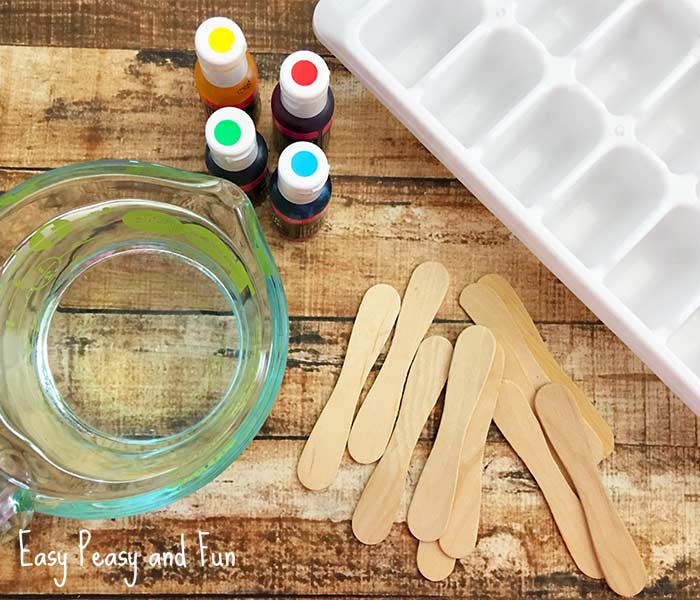 You will need:WaterIce cube trayFood colouringLollipop sticksPaper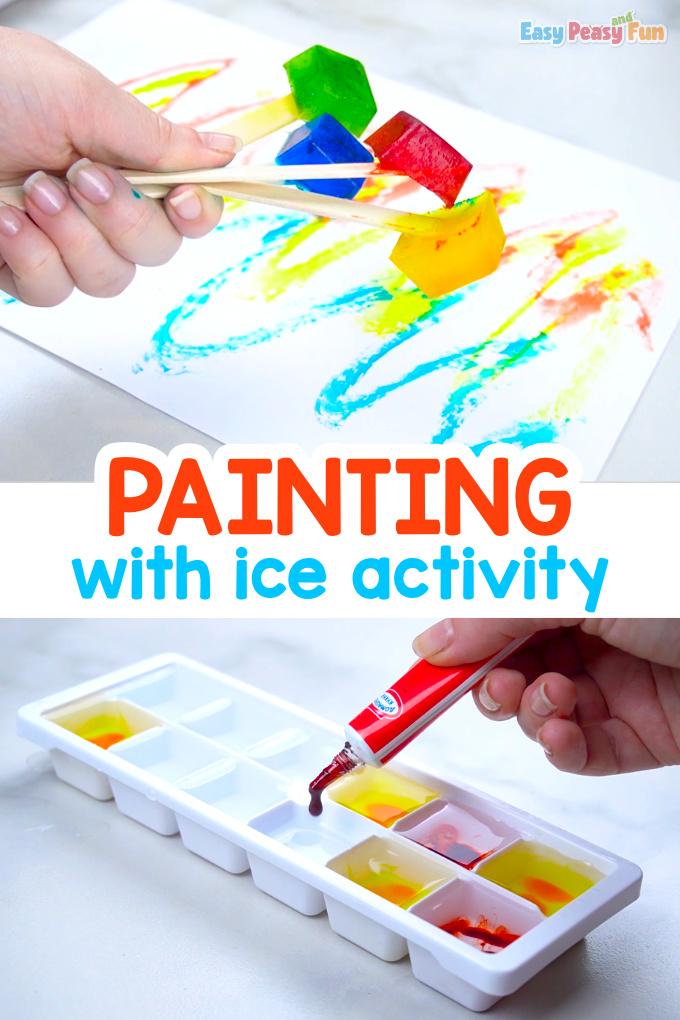 Step 1Fill your ice cube tray with water, ensuring that they are not filled to thetop. Then carefully add a few drops of food colouring to each section. 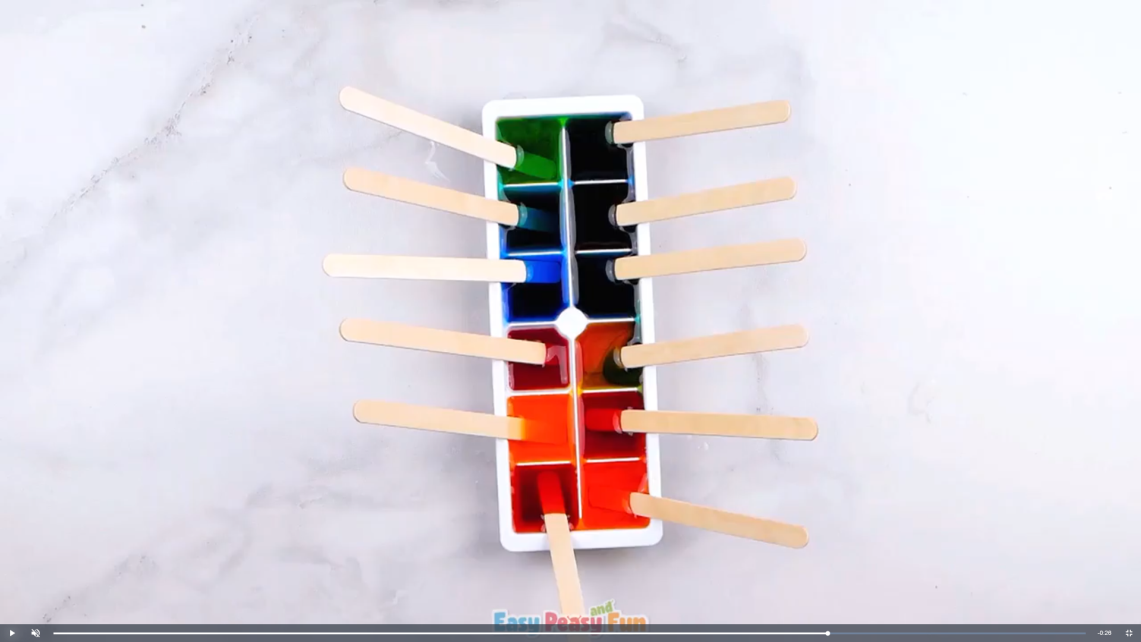 Step 2Place a lollipop stick into each section and carefully place the ice cube tray in the freezer. It can take between 4 to 6 hours to freeze or overnight for better results. Step 3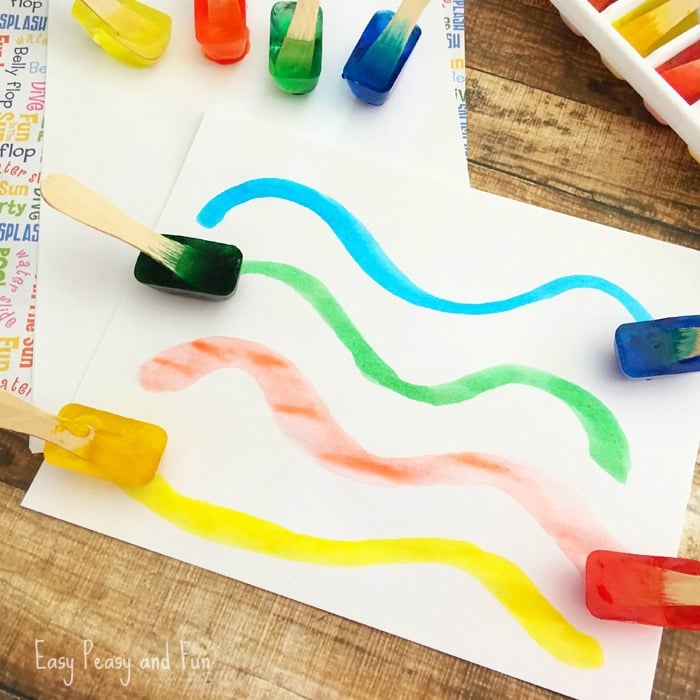 Take the ice cube tray out of the freezerand gently wiggle the lollipop stick and ice cube to remove it.It is now time to get creative and paint with your ice paints!!Don’t forget you can experiment with mixing two or more colours together. This can either be done before freezing with the food colouring or after with the ice cube paints!